Weekend Jongverkenners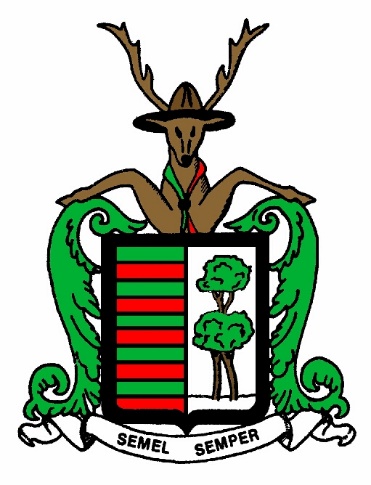 Beste jongverkenners, oudersHet 1ste weekend van het jaar staat al bijna voor de deur! We starten op vrijdag 18 oktober om 19u en het weekend is gedaan op zondag 20 oktober om 14u. Het weekend gaat door in de chirolokalen van Nieuwerkerken, gelegen in de rozenbosstraat 96 te Nieuwerkerken.De prijs voor het weekend bedraagt 25 EUR. Gelieve dit bedrag VOOR 11 oktober te storten op rekeningnummer BE82 0018 2252 0468. Gelieve de naam van de jongverkenner in de mededeling te zetten.Wat neem je best meeUniform (aan hebben bij aankomst)SlaapzakLuchtmatrasGamel en bestekToiletgeriefKeukenhandoekRegenjasExtra klerenWat neem je niet meeOudersVergeet zeker niet op tijd in te schrijven voor het weekend zodat wij goed kunnen inschatten met hoeveel we gaan zijn. Het is ook zeer belangrijk dat iedereen ingeschreven is via de website. Leden die niet ingeschreven zijn voor dit scoutsjaar zijn niet verzekerd! Vergeet ook zeker niet de medische fiche in te vullen en af te geven aan de leiding.Het is de bedoeling dat jullie zelf van en naar het weekend vervoer voorzien!We gaan er een heel leuk weekend van maken dus hopelijk zien we jullie allemaal de 18de in Nieuwerkerken!Ne stevige linkerBram		Gijs		Dieter		Dennis